saint theresa parish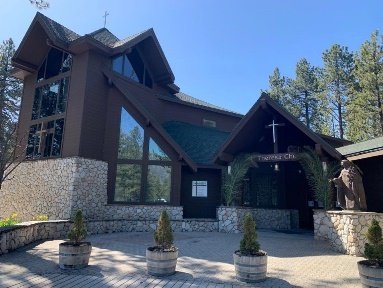 Parishioner registration formForma de registro para la parroquia
1041 Lyons Avenue, South Lake Tahoe, California 96150-8241Telephone: 530-544-3533| Fax: 530-544-4662Email:  sttheresa@tahoecatholic.com | www.tahoecatholic.comFacebook.com/tahoecatholic | Instagram.com/tahoecatholicHead of Household Information/Nombre de la Cabeza del hogar Información:		           		____________________________________________________________________________________________Last Name/Apellido			First Name/Primer Nombre  			Middle Name/Segundo Nombre       Address/Domicillo: ______________________________________________________________________________________			Street Address/Calle						Apt #____________________________________________________________________________________________City/Ciudad				State/Estado                                 	 ZIP Code/Código PostalTelephone#/Teléfono#: _________________  	     Cellphone #/ Teléfono móvil: _______________________Date of Birth/Fecha de Nacimiento: __________________   Religion/Religión: _____________________ E-Mail/Correo Electrónico: ________________________________________________________________Sacraments Received/Sacramentos Recibidos:   (Check appropriate boxes/Marque las cajas apropiadas) 	Baptism/Bautismo _______	    1st Communion/Primero Comunión _______	Confirmation/Confirmación _______	        	Marriage/Matrimonio _______HOUSEHOLD MEMBERS/CHILDRENCABEZA de FAMILIA y MIEMBROS de FAMILIA[If married/Si casada] ____________________________________________________________________________________________Spouse/Cónuuge 			     First/Nombre 		      Middle/Segundo Nombre Date of Birth/Fecha de Naciminto:   _____________   Religion/Religión: ________________________ Telephone#/Teléfono#: _______________________  	     Cellphone#: _________________________	E-Mail/Correo Electronico: ______________________________________________________________Sacraments Received/Sacramentos Recibidos: 	(Check appropriate boxes/Marque las cajas apropiadas)         Baptism/Bautismo _______ 	   1st Communion/Primera Comunión ______ 	Confirmation/Confirmación ______   	           Marriage/Matrimonio ______Member/Miembro/Child//Hijo-Hija: _________________________________________________________    			                       Last Name/Apellido Paterno          First Name/Nombre          Middle Name/Segundo NombreGender/Sexo: ______   Date of Birth/Fecha de Nacimiento: ______________  Religion/Religión: ______________________ Relationship/Relación:______________________________________________________________________Telephone#/Teléfono#: _____________________  	Cellphone#: _____________________	E-Mail/Correo Electronico:__________________________________________________________________Sacraments Received/Sacramentos Recibidos:   (Check appropriate boxes/Marque las cajas apropiadas) 	Baptism/Bautismo ______	    1st Communion/Primero Comunión ______	Confirmation/Confirmación ______	        	Marriage/Matrimonio ______
Member/Miembro/Child/Hijo-Hija: __________________________________________________________    			                       Last Name/Apellido Paterno          First Name/Nombre          Middle Name/Segundo NombreGender/Sexo: ______   Date of Birth/Fecha de Nacimiento: ______________  Religion/Religión: ______________________ Relationship/Relación: ______________________________________________________________________Telephone#/Teléfono#: _____________________  	Cellphone# _____________________	E-Mail/Correo Electronico:__________________________________________________________________Sacraments Received/Sacramentos Recibidos:   (Check appropriate boxes/Marque las cajas apropiadas) 	Baptism/Bautismo ______	    1st Communion/Primero Comunión ______	Confirmation/Confirmación ______	        	Marriage/Matrimonio ______
Member/Miembro/Child/Hijo-Hija: __________________________________________________________    			                       Last Name/Apellido Paterno          First Name/Nombre          Middle Name/Segundo NombreGender/Sexo: ______   Date of Birth/Fecha de Nacimiento: ______________  Religion/Religión: ______________________ Relationship/Relación: _____________________________________________________________________Telephone#/Teléfono#: _____________________  	Cellphone#: _____________________	E-Mail/Correo Electronico:__________________________________________________________________Sacraments Received/Sacramentos Recibidos:   (Check appropriate boxes/Marque las cajas apropiadas) 	Baptism/Bautismo ______	    1st Communion/Primero Comunión ______	Confirmation/Confirmación ______	        	Marriage/Matrimonio ______Comments/Comentarios:  _________________________________________________________________ _____________________________________________________________________________________________________________________________________________________________________________________________________________________________________________________________________Office Use Only: __________________________________________________________________________Date Received: ___________________		By: _____________________________________________WelcomePlease use this form to register as a Parishioner.  You may drop this form in the collection basket, mail it in, or bring it to the Parish Office.Contribution Envelopes:  Yes__  No__BienvenidosUtilice este formulario para registrarse como feligrés.  Puede depositarlo en la canasta de la limosna o llevarlo a la Oficina Parroquial.Sobres para sus contribuciones:  Si__  No__